12 октября 2017 года состоялось заседание совета ТОС Усть Нытва, на котором было принято решение принять участие в конкурсе социально значимых проектов.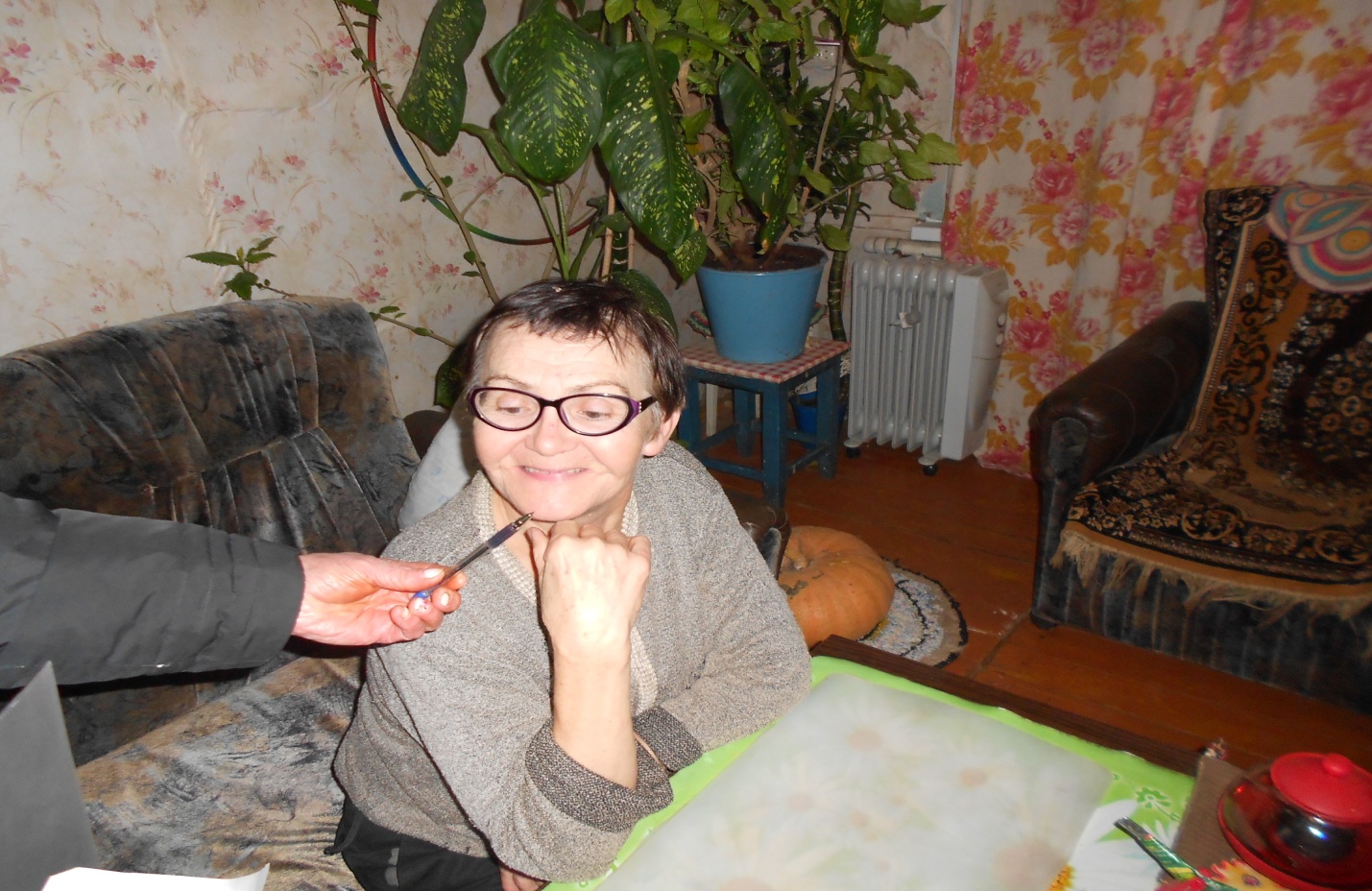 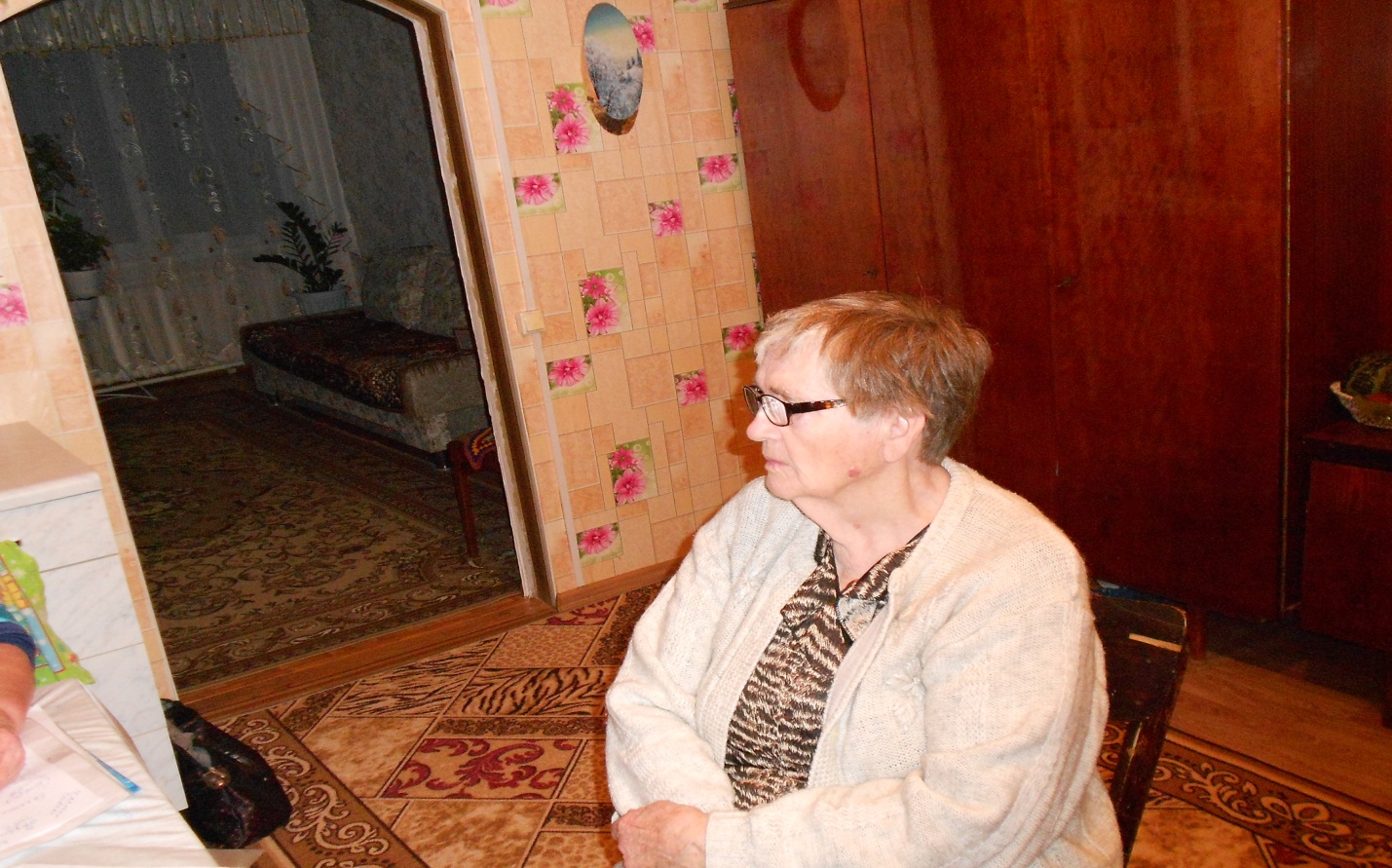 